ПРАКТИЧЕСКАЯ РАБОТА ПО ТЕМЕ:«НЕОПРЕДЕЛЁННЫЙ ИНТЕГРАЛ»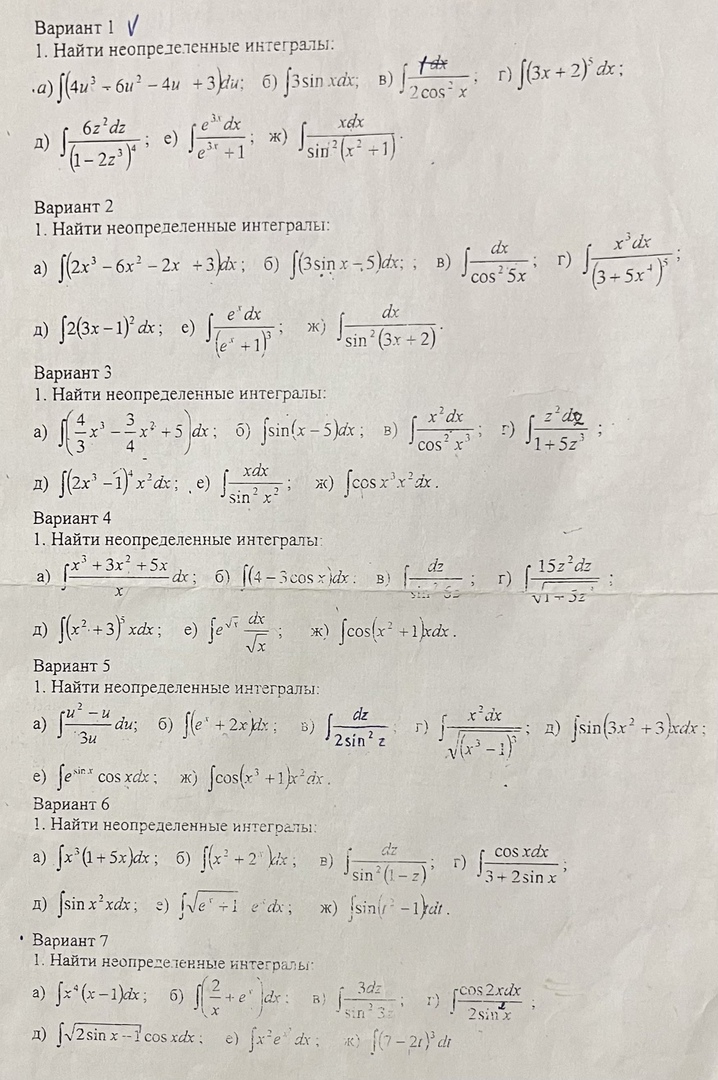 Выполняем работу на двойных листах, сдаём в пятницу, 23.09, вне зависимости будет ли у вас пара математики!!!!! Лист подписываем (дата, фамилия и группа).Задания выполняем в соответствии с присвоенным вариантом! Делаем исключительно сами!!!!В-1:Борисов К., Федчин А., Климов Д.В-2:Гураш К., Шестаков А., Яшнев В.В-3:Катышев Н., Потяркин К., Сидоров С.,  В-4:Придеин Н., Радюшин А.В-5:Протасов В.,Цепанов Е.,В-6:Протасов Е., Смирнов А., Водяницкий А.В-7:Кузнецов Н., Рекусов И.Удачи и терпения!!!!!